Orrick High SchoolParent and StudentAthletic & Extra-Curricular Activities Handbook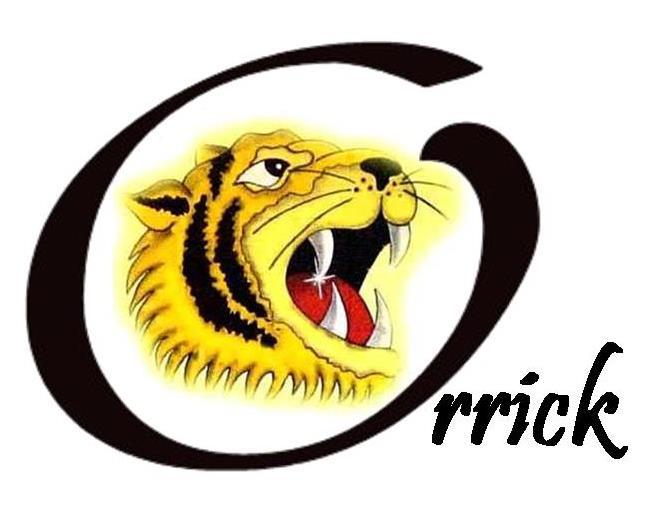 Dr. Scott Archibald      SuperintendentMitch Comstock	        Athletic CoordinatorMichelle Wityk	        Principal2018-2019The Orrick R-XI School District does not discriminate on the basis of 
race, color, national origin, sex, disability, or age in its programs or activities.Table of ContentsDefinition & Purpose										3Guidelines for Extra-Curricular Activities						3General											3Citizenship											3Academic Standards of Eligibility							5Attendance at School									6Attendance at Practices or Meetings						6Transportation										6Athletic Guidelines										7General											7Athletic Teams- Membership								7Tryouts											7Citizenship											7Academic Standards of Eligibility						         7-8Attendance at School									9Attendance at Practices									9Physical Examinations/Insurance							9Conditioning Requirements								9Transportation										10Sportsmanship										10Drug Testing										10Non-Traditional Students								11Basic Requirements for Lettering						      12-13Parent and Fan Guidelines								      13-14Written Commitment										15Parent Sportsmanship Agreement								16DEFINITION & PURPOSEAthletics are defined as any team recognized by the Orrick School District and under the jurisdiction of the Missouri State High School Athletic Association (MSHSAA). Extra-curricular activities are defined as those activities occurring beyond the school day or during the school day outside the school environment for which the student does not receive a grade. These activities include, but are not limited to, field trips, clubs, organizations, sporting events, and school-related contests.The Orrick School District believes in the value of athletics and extra-curricular activities for they provide an opportunity for learning that is not available during the regular school day.  The mission of the Orrick School District’s extra-curricular and athletic programs is to provide opportunities and experiences for all students to develop an appreciation of one’s talents and weaknesses; recognition of the value of physical, academic, and aesthetic pursuits; and an understanding of teamwork and sharing of common goals which contribute to the good of the whole. Through involvement in these activities, students will build the self-worth and integrity necessary to be able to cope with future successes and failures. Extra-curricular activities and athletics create an avenue of enrichment, entertainment, and proud association for students, parents, and community. Athletics and extra-curricular activities are available as privileges to students at Orrick High School who are willing to work outside the school day and toward the goals of the program and abide by the rules established for these privileges as set forth by the Orrick R-XI Board of Education, Missouri State High School Activities Association (MSHSAA) and other governing bodies of the specific activities.GUIDELINES FOR EXTRA-CURRICULAR ACTIVITIESGENERALAll students participating in extracurricular activities or groups are subject to district supervision and discipline. Students must comply with all policies, eligibility requirements, rules and procedures established by the district or established by MSHSAA, when applicable.Students may belong to and take part in all extracurricular activities or groups for which they are qualified, regardless of race, color, sex, religion, national origin, ancestry, or disability. Unless participation in a group or activity is required for a course in which the student is enrolled, participation is a privilege, not a right. Students may be excluded from these groups as a disciplinary action, as a consequence for poor performance in school, or otherwise as determined by district administration. A student and/or his or her parents/guardians are not entitled to a hearing solely because the student has been excluded from an extracurricular activity, which is not required for a course in which the student is enrolled.To participate in MSHSAA sponsored activities students must be considered full-time students.  For any student that is considered part-time they must be in attendance at least 3.5 hours to participate in school activities that are NOT sponsored by MSHSAA. CITIZENSHIPAnyone who participates in extra-curricular activities at Orrick High School must be a credible citizen.  The proper school authority (Superintendent or Principal) will be the judge of a student's citizenship.  A student whose character or conduct reflects discredit upon himself or his school is not such a citizen and is not eligible to participate.If the terms of a student’s In-School Suspension (ISS) or Out of School Suspension (OSS) fall within the time of an extra-curricular activity, the student will not be eligible to participate (Practice or Games).Students who are expelled or withdraw from school because of disciplinary action are not eligible to participate for 365 days from the date of expulsion or withdrawal unless earlier admittance is approved by the Orrick Board of Education.Any student representing Orrick High School shall meet the standards of dress as dictated by the student handbook or the activity.  The standards for the physical appearance of students at extra-curricular activities will be determined by the sponsor of the particular activity and approved by the principal.Students arrested by law enforcement agencies or officials and are (1) convicted of, (2) confess to, (3) plea bargain, or (4) indicted for a felony offense are subject to suspension from any and/or all extra-curricular activities pending further review and/or consultation with law enforcement agencies or officials.  It is the students responsibility to inform the school administration.Specific Citizenship Standards* Use or Possession of Alcoholic Beverages, Drugs or Tobacco Students are expected to refrain from possession or use of tobacco, alcoholic beverages, and drugs.  A student will violate the school district’s citizenship standards if he or she uses, possesses, has ingested, has under his or her control, sells, manufactures, administers, dispenses, distributes or compounds:Tobacco in any form.Alcohol, intoxicating liquor as defined in Chapter 311, RSMo or  alcoholic bevarages.Controlled substances, counterfeit substances or imitation drugs as defined in Chapter 195, RSMo.Solvent or toluol as defined in Chapter 578, RSMo.Controlled substance analogue as defined by Chapter 195, RSMo, and any substance which has a chemical makeup similar to any controlled substance, as defined above, and which when ingested or otherwise used causes a condition such as intoxication, euphoria, dizziness, irrational behavior, stupefaction or hallucination.Anabolic steroid or other similar compound which is derived from testosterone or prepared synthetically.Drug paraphernalia as defined in Chapter 195, RSMo.Prescription medications which are not prescribed to the student.A prescription medication which is prescribed to the student, but only if the student sells, administers, dispenses or distributes the medication to others.*Possession shall be defined as visual or physical evidence which is substantiated by a school official or law enforcement officer, to the satisfaction of the administration.  Violation of the tobacco/alcohol/drug rules shall cause the student to receive the following citizenship penalty:       Drugs and alcoholFIRST OFFENSE:  The student will be suspended from 20% of all his/her competitions or performances.  The student will be expected to practice and meet all group responsibilities, as outlined by the sponsor/coach, but will not participate in the activity event.SECOND OFFENSE: The student will be suspended from 40% of all his/her competitions or performances.  The student will be expected to practice and meet all group responsibilities, as outlined by the sponsor/coach, but will not participate in the activity event.THIRD OFFENSE:  Suspension from all activities for 365 calendar days.  All violations will be carried over to the following sports seasons along with the school discipline policy being enforced.TobaccoFIRST OFFENSE:  The student will be suspended from 20% of all his/her competitions or performances.  The student will be expected to practice and meet all group responsibilities, as outlined by the sponsor/coach, but will not participate in the activity event.SECOND OFFENSE: The student will be suspended from 40% of all his/her competitions or performances.  The student will be expected to practice and meet all group responsibilities, as outlined by the sponsor/coach, but will not participate in the activity event.THIRD OFFENSE:  Suspension from all activities for 365 calendar days.  All violations will be     carried over to the following sports seasons along with the school discipline policy being enforced.After the first violation by a student, the student will be encouraged to seek alcohol/drug evaluation or rehabilitation program.  Student admission, direct observation and testimony from school administrators, certified staff, law enforcement official/agencies, social service agency reports- any or all will be considered as proof of violations of this policy.These rules are considered by the coach/sponsors to be twelve (12) month rules and will be treated as such.  The rules in this handbook will apply to off-campus and on-campus incidents.  The rules are set forth to help students participating in school-sponsored activities be responsible citizens who are accountable for their actions at all times.MSHSAA activities affected are academic team, all sports, music, cheerleaders, dance and speech.Non-MSHSAA activities affected are all other school sponsored activities and organizations.Any other extracurricular activity not mentioned above will be held to the standards set forth in this handbook, including class trips.* Acts of Theft and/or Vandalism - Students are expected to refrain from acts of theft or vandalism.  A student will violate the school district’s citizenship standards if he or she engages in the following conduct:Direct acts of theft or vandalism at school or elsewhere which are verified to the satisfaction of the administration.Attempts to engage in theft of another person’s property which are verified to the satisfaction of the administration.Aiding or abetting another person who engages in acts of theft or vandalism at school or elsewhere which are verified to the satisfaction of the administration.A violation, or alleged violation, of federal, state or local criminal law which results in a summons being issued to the student, or charges being filed in court against the student or conduct which is verified to the satisfaction of the administration.Violation of the theft/vandalism rules shall cause the student to receive the following citizenship penalty:CLASS I OFFENSE:  Where the violation of the theft/vandalism rules constitute, or allege to involve the theft of items, or damage valued by the administration at one hundred and fifty dollars ($150.00) or more, the student shall receive a minimum 91-180 school day citizenship suspension.CLASS II OFFENSE:  Where the violation of the theft/vandalism rules constitute, or allege to involve the theft of items, or damage valued by the administration at less than one hundred and fifty dollars ($150.00), the student shall receive a minimum 1- 90 school day citizenship suspension.*Conduct StandardsStudents involved in extracurricular activities are expected to conduct themselves in a positive, respectful manner at all times during the school day or school activities.  Students who conduct themselves inappropriately may lose their privileges regarding extracurricular participation.ACADEMIC STANDARDS OF ELIGIBILITY – OHSStudents must meet or exceed the following academic standards to be and to remain eligible to participate in any extra-curricular activities as representatives of Orrick Junior-Senior High School:Students may not attend field trips during or outside school hours if they are on the Orrick High School “F List.” Students may practice but not compete in any games or competitions while on the “F” list.Students may attend club/organization meetings or practices while on the OHS “F List” unless otherwise stated in that club/organization’s by-laws. However, they may not play/perform for a club/organization while on the OHS “F List.” Student may not participate in any homecoming or court warming activities (ex. Candidates) while on the “F” list. Students may not attend dances with the exception of prom while on the F List.Students CANNOT be signed off of the F list to participate in any extra-curricular activity. They must wait until the next grade check to see if eligible to participate.F Lists will be generated on the following days:	*Schedule is subject to change based on calendar revisions that may be made throughout the year.ATTENDANCE AT SCHOOL A student must be in attendance for at least half of a school day (3.5 clock hours on full session days, 2.25 clock hours on ½ days) on the day of any extra-curricular activity in order to participate.  If the activity takes place on a day school is not in session, the student shall attend school for at least 3.5 clock hours the day before the activity (2.25 clock hours if the day before is a ½ day).  Failure to follow this policy will result in loss of participation privileges.Students absent due to school activities (sporting events, field trips, etc.), will not be counted absent, but must make up work missed when gone. It is the student’s responsibility to find out what was missed, what needs made up, and when it’s due. In the event a student does not turn in work missed when gone on a school activity, the homework policy will be followed and the student may lose the privilege of missing school for future activities.ATTENDANCE AT PRACTICES OR MEETINGS Students wanting to be a member of extra-curricular club or organization are expected to attend all scheduled practices or meetings as set forth by the sponsor. Any absence from a scheduled practice or meeting for a reason other than sickness, retesting or receiving special help from a teacher (with the sponsor’s knowledge), school activity, or an unavoidable reason without prior approval from the sponsor, shall be counted as an unexcused absence.Appropriate disciplinary measures may be administered by the sponsor.  Excessive unexcused absences from practice/meetings (as pre-determined by the sponsor), will result in the student being asked to discontinue membership with that club/organization.   TRANSPORTATIONStudents are required to ride school-furnished transportation to and from extra-curricular activities unless proper procedure as outlined below has been followed.  Bus times are leaving times; students should plan on being at the bus at least 10 minutes early to avoid holding up the group or missing the bus.Students may ride home with their parent or guardian from extra-curricular activities with approval from the sponsor and a parent signature on the Sign-Out Sheet. Check with the sponsor in charge for the sheet.Students wishing to ride home with another adult (defined as graduated and over the age of 21) must have a written note signed by their parent or guardian specifying who they may ride with and approved through the office by 2pm the day of the activity. Phone calls will not be acceptable forms of permission. Failure to follow approved transportation procedures may result in loss of transportation privileges to future extra-curricular activities.  Any participant not riding the school-furnished transportation to the activity will not be allowed to participate unless PRIOR administrative approval was made for alternate transportation.Any exceptions to these items must be granted by the principal or administrator on site.ATHLETICS GUIDELINESGENERALAll students participating in athletic teams are subject to district supervision and discipline. Students must comply with all policies, eligibility requirements, rules and procedures established by the district and established by MSHSAA.Students may belong to and take part in all athletic teams for which they are qualified, regardless of race, color, sex, religion, national origin, ancestry, or disability. Participation in athletic teams is a privilege, not a right. Students may be excluded from sporting events as a disciplinary action, as a consequence for poor performance in school or otherwise as determined by district administration or coaching staff. To participate in MSHSAA sponsored activities students must be considered full-time students.  For any student that is considered part-time they must be in attendance at least 3.5 hours to participate in school activities that are NOT sponsored by MSHSAA. ATHLETIC TEAMS-MEMBERSHIPTeam membership is open to all students who wish to participate, sign the drug-testing consent form, and meet team requirements.  General requirements are:Good citizenshipProper attitude toward the sport, coach, and teammatesPromptness in reporting for all practice sessionsWillingness to follow instructions and to put forth enough personal effort to benefit the team as a whole Personal conduct at all times that will help mold good character for the individual and build good will for the school and communityStudents are responsible for purchasing their own clothing and shoes with the exception of the official team uniformThe school uniform will be worn TRYOUTSFor teams requiring tryouts, the coach of the team will determine tryout dates and procedures. Parents and participants will be informed of the format of the tryout.CITIZENSHIP REQUIREMENTS(Taken from the MSHSAA Handbook, By-Law212.0)Students who represent a school in interscholastic activities must be creditable citizens and judged so by the proper authority. Those students whose character or conduct is such as to reflect discredit upon themselves or their schools are not considered “creditable citizens.” Conduct shall be satisfactory in accord with the standards of good discipline. Law Enforcement: A student who commits an act for which charges may be or have been filed by law enforcement authorities under and municipal ordinance, misdemeanor or felony statute shall not be eligible until all proceedings with the legal system have been concluded and any penalty (i.e. jail time, fine, court costs, etc.) has been satisfied. If  law enforcement authorities determine that charges will not be filed, eligibility will be contingent upon local school policies. Moving traffic offenses shall not affect eligibility, unless they involve drugs, alcohol, or injuries to others. After a student has completed all court appearances and penalties, and has satisfied all special conditions of probation and remains under general probation only, local school authorities shall determine eligibility. Student responsibility: Each student is responsible to notify the school of any and all situations that would affect his/her eligibility under the above standards. If the student does not notify the school of the situation prior to the school’s discovery, then the student shall be ineligible for up to 365 days from discovery, pending review by board of directors. ACADEMIC STANDARDS OF ELIGIBILITY – MSHSAAStudents must meet or exceed the following academic standards to be and to remain eligible to participate in any athletic activities as representatives of Orrick Junior-Senior High School:High School AcademicsA student in grades 9-12 must have earned, the preceding semester of attendance, a minimum of 3.5 units of credit or have earned credit in 80% of the maximum allowable classes in which a student can be enrolled in the semester, whichever is greater, and shall currently be enrolled in and regularly attending courses that offer 3.5 units of credit or 80% of the maximum allowable credits which may be earned, whichever is greater, or a student must be enrolled in a full course at his or her level in a special education program for the handicapped approved by the Missouri State Department of Education which, though upgraded, enrolls pupils of equivalent age, and that student must have made standard progress for his or her level the preceding semester. (MSHSAA Handbook By-Law)Students may practice, but not play or perform if they are on the Orrick High School “F List.” Junior High School AcademicsA seventh or eighth grade student must be enrolled in the normal course for that grade or must be enrolled in a full course at his or her grade level in any public school special education program for the handicapped approved by the Missouri State Department of Education which, though ungraded, enrolls pupils of equivalent chronological age.  A student must have been promoted to a higher grade or to a higher level in special education at the close of the previous year.  A seventh or eighth grade student who was not promoted but takes summer school classes in order to be promoted to the next level will become eligible upon the successful completion of the summer school program.  Effective July 1, 2010 any  junior high student who failed more than one scheduled subject, or failed to make standard progress in special education, shall be ineligible the following grading period regardless of promotion to the higher grade.Students may practice, but not play or perform if they are on the Orrick High School “F List.Change in EligibilityAny student with a failing grade at any grading cycle will become academically ineligible at Orrick for extra-curricular activity participation until the next 1-week grade check that generates the first F List.  If on that F List, the student will remain ineligible until the next scheduled eligibility point. Ineligible students are not allowed to ride the school transportation to games nor are they allowed to dress out with the team/organization/group or be on the sidelines or playing field or court.  Ineligible students are expected to practice with their respective teams unless otherwise excused by their coach.Incomplete GradesIncomplete grades will make a student ineligible until the work has been completed and grade reported.  Students who have I.E.P.’s may be granted allowances on this policy depending upon conditions in the I.E.P.  These allowances would be determined by the Principal, Counselor and the teacher involved.  Any decision regarding the implementation or interpretation of this policy is left to the discretion of the principal.  Students may start any new school year academically ineligible, if they do not meet current MSHAA regulations at the end of the previous school year.Previous Year’s GradesGrades from the previous semester DO affect a student’s eligibility for the following semester in accordance with MSHSAA guidelines (May to August and December-January).Transfer StudentsTransfer students are eligible if they meet standards 1 and 2 above (MSHSAA Guidelines) and have an approved Transfer of Eligibility Request on file with the athletic director.F Lists will be generated on the following days:*Schedule is subject to change based on calendar revisions that may be made throughout the year.*Students CANNOT be signed off of the F list to participate in any extra-curricular activity. They must wait until the next grade check to see if eligible to participate.ATTENDANCE AT SCHOOLAny student who participates in a sporting event must attend first hour the following morning to be eligible to participate in the next scheduled contest.  In the event he or she is not, the following consequences will occur:1st offense: Referral to the coach2nd offense: Loss of playing time at next contest (time to be determined by the coach)3rd offense: Ineligible to play in next scheduled event.The principal reserves the right to review individual circumstances on a case-by-case basis. A student must be in attendance for at least 3.5 clock hours on the day of a game in order to participate.  If the game takes place on a day school is not in session, the student shall attend school for at least 3.5 clock hours the day before the contest.  Failure to follow this policy will result in loss of participation privileges.Students absent due to school activities (sporting events, field trips, etc.), will not be counted absent, but must make up work missed when gone. It is the student’s responsibility to find out what was missed, what needs made up, and when it’s due. In the event a student does not turn in work missed when gone on a school activity, the homework policy will be followed and the student may lose the privilege of missing school for future activities.Should a student be absent for any part of the day following an activity, they must have a doctor's excuse for that absence or prior approval from the Principal's office.  A student will not be eligible to participate in the next activity if the stated criteria are not met.  The Principal reserves the right to review individual student circumstances on a case-by-case basis.    Please stress to your children/students the importance of their regular attendance and that extracurricular activities are just that, participation in such activities is not a reason to be absent the following day.     Only PRIOR approval by the principal will exempt a student from this rule.  ATTENDANCE AT PRACTICES Students wanting to be a member of athletic teams are expected to attend all scheduled practices as set forth by the coach. Any absence from a scheduled practice for a reason other than sickness, retesting or receiving special help from a teacher (with coach’s knowledge), school activity, or an unavoidable reason without prior approval from the coach, shall be counted as an unexcused absence.Appropriate disciplinary measures may be administered by the head coach.  Excessive unexcused absences from practice/games (as determined by the head coach), will result in removal from the team.   PHYSICAL EXAMINATIONS/INSURANCEAccording to Missouri State High School Activities Association regulations, the school shall require of each student participating in athletics, cheerleading, dance,  and other similar groups a certificate of an issued physical signed and authorized by a physician, advanced nurse practitioner in a written collaborative practice with a physician, or a certified physician's assistant in collaboration with a sponsoring physician stating that the individual is physically able to participate in these activities.  The medical certificate is valid for the current year if issued on or after February 1st of the previous school year.A student shall provide proof to the school district of basic athletic insurance coverage before competing or practicing for the sports or activities outlined above.Students shall NOT compete or practice in ANY way for the school until there is on file with the district a valid physical and proof of basic athletic insurance coverage.CONDITIONING REQUIREMENTSEach athletic team must have the minimum days of practice as set forth by MSHSAA and each individual must have participated in the minimum number of school practices as set forth by MSHSAA on different days prior to the first interscholastic contest in all sports offered at Orrick High School according to Missouri State High School Activities Association regulations.  This requirement shall be waived if a student has been a member of another school sports team immediately preceding the sport season and has had the minimum number of days of conditioning for that sport.  Transfer to the next sport is then continuous from the preceding sport.TRANSPORTATIONStudents are required to ride school-furnished transportation to and from sporting events activities unless proper procedure as outlined below has been followed.  Bus times are leaving times; students should plan on being at the bus at least 10 minutes early to avoid holding up the team or missing the bus.Students may ride home with their parent or guardian from extra-curricular activities with approval from the coach and a parent signature on the Sign-Out Sheet. Check with the coach in charge for the sheet.Students wishing to ride home with another adult (defined as graduated and over the age of 21) must have a written note signed by their parent or guardian specifying who they may ride with and approved through the office by 2pm the day of the game. Phone calls will not be acceptable forms of permission. Failure to follow approved transportation procedures will result in a one game suspension and possible loss of letter.  Any participant not riding the school-furnished transportation to the game will not be allowed to participate unless PRIOR administrative approval was made for alternate transportation.Any exceptions to these items must be granted by the principal or administrator on site.SPORTSMANSHIPAthletes are expected to represent Orrick Schools in a respectful and sportsmanlike manner to their teammates and opponents. Failure to do so could result in discipline under Disrespectful Speech/Conduct or Disruptive Speech/Conduct in the student handbook. Athletes could also be removed from the team.Flagrant Unsportsmanlike Penalties/Technical Fouls:Any student who received a flagrant unsportsmanlike penalty/technical foul while representing Orrick High School in the course of one season will be disciplined according to the following schedule: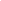 Note:  	In accordance with MSHSAA bylaw 810.c: A player who is ejected from a contest for unsportsmanlike conduct shall at a minimum be prohibited from playing in the next interscholastic context at that same level.In addition, members of athletic teams who are disciplined for flagrant unsportsmanlike penalties/technical fouls should expect extra conditioning work from their coaches to be assigned to make up for what they will miss when sitting out the specified term.DRUG TESTINGParticipation in extracurricular activities is a privilege and carries with it the responsibility to adhere to high standards of conduct, including refraining from the use of illegal drugs. To assist students in making healthy and safe choices, the district will conduct random drug testing of students in grades 7-12 as a condition of participation in covered activities. Covered activities are activities regulated by the Missouri State High School Activities Association (MSHSAA), excluding all activities in which students receive an academic grade for participation. District employees shall not have the authority to waive the testing of any student selected using the random selection process. Any student who is randomly drawn and is absent on the screening date shall be automatically included in the next random screening. Students who test positive through this random testing program will be excluded from participation in covered extracurricular activities as outlined by Board Policy JFCI.CELL PHONE/ELECTRONIC DEVICE POLICY – According to Board Policy EHB-AP, pagers, cell phones, personal digital assistants, iPod’s, laptop, tablets, MP3 players or any other electronic devices may be used by students during the regular school day outside of classroom.  School Issued iPads will be the only device allowed during instructional time for instructional purposes specific to the classroom lesson. The Orrick School District accepts no responsibility for personal property brought to the school by students. Students who choose to bring a technology device to school assume total responsibility for the technology device. Students should take all reasonable measure to protect against the theft or damage of their personal technology device. Students are reminded that usage of electronic devices in schools poses increasing risks of misuse, such as school disruptions, bullying, criminal activity, and academic dishonesty. Student misuse of an electronic device that leads to a disruption of the educational setting will not be tolerated. If an electronic communication device is used during class time without the teachers or administrators permission, it will be considered a discipline offense and the following consequence will occur:  First Offense:  The device will be confiscated and turned in to the office. The student may retrieve it at the end of the school day with a warning to follow Board Policy EHB-AP.Second Offense:  The device will be confiscated and turned in to the principal. It will be returned to the student upon scheduling a detention with the principal.  Third Offense: The device will be confiscated and the student will receive 2 after school detentions. Subsequent Offenses Continued disregard for Board Policy EHB-AP will result in consequences listed under Student Responsible Use Policy.*The use of electronic devices in locker rooms, restrooms, or any other dressing room area is STRICTLY prohibited at    ALL times.*Students need to make sure to take extra care and responsibility of their iPads during practice and games.PUBLIC RELATIONS/Social Media – NOTICE TO PARENTSAny parent or guardian that does not wish to have their child’s picture or name in any public publication of the Orrick R-XI School District should notify the high school office in writing to the office no later than one week after enrollment in school.  Examples of these publications are,  although not limited to, district website, social media sites such as Orrick Facebook or twitter page, public bulletin boards , the yearbook, school newspaper, and newsletters. Guidelines for Non-Traditional Students who Desire Eligibility to Participate in MSHSAA Activities / AthleticsNon-traditional students must enroll and attend two classes (1.0 credits) each semester.  Pursuant to MSHSAA By-Law 2.3.4.c, these two classes must be seat-time classes taken within the school building.Non-traditional students must reside within the Orrick School District boundaries, per school board policy JECA-1.Upon initial enrollment the building principal or designee will review past classes, academic history, credits, logs, attendance, transcripts, etc. to determine “prior semester” credit earned to determine eligibility status.The building principal or designee will review current semester classes enrolled in to approve and validate “outside” courses / credits are sufficient in allowing the non-traditional student to meet the 80% rule.Non-traditional students will be provided clear confirmation of Orrick semester close date: this same timeline for completion of courses will also be in place for non-traditional students outside courses.Non-traditional students must meet the essential eligibility standards, including the citizenship standard, semesters rule, age rule, etc. as traditional students.If the non-traditional student participates in Band or Choir they must be enrolled in the associated class in order to participate in music activities.All non-traditional students will be held to the same policies and standards as traditional students set forth in the Orrick R-XI student and activity handbooks.Once enrolled non-traditional students must enroll in all sequential semesters to maintain eligibility.BASIC REQUIREMENTS FOR LETTERINGAll eligibility requirements of the MSHSAA, I-70 Conference and Orrick High School must be met for a student to considered eligible for consideration for an athletic letterThe student must have displayed good sportsmanship in competition and have been regular in attendance at practice and games.The student must have participated the entire sports season.  It will be possible to make exceptions to this rule in the case of injury or illness.Students meeting all requirements must receive the recommendation of the coach based on specific criteria set below.Players may letter with additional criteria at coach’s discretion.Basketball Lettering RequirementsParticipate in at least 50% of the available varsity quarters for the current seasonBe an active member of the team throughout the whole seasonAttend all games and practices unless excused by the coachORParticipate in one quarter of a district or regional tournament gameBe a senior and have participated in basketball 4 consecutive years.Team members not meeting this requirement shall be awarded a certificate of participationVolleyball Lettering RequirementsParticipate in at least 50% of games at the varsity levelOR….Be a senior and have participated in volleyball 4 consecutive years.Football Lettering RequirementsParticipate in at least half of the total quarters played by the varsity team in the total schedule Team members not meeting this requirement shall be awarded a certificate of participationTrack Lettering RequirementsTo receive a varsity letter, an athlete must meet at least one of the following criteria:receive 15 pts. in duals, triangular and or quad meets; 1st place (3 pts.), 2nd place (2 pts.), 3rd place (1 pt.)place in the top eight at three medal meetsqualify for the state track meet as a participant Team members not meeting this requirement shall be awarded a Certificate of Participation.Cheer Lettering RequirementsNo more than 3 unexcused practices.Must cheer at all varsity games, pep rallies, bonfire and other events as determined by the coach.Uniforms worn to school on all game days.Must contribute to fundraising activities.Golf Lettering RequirementsThe golfer must participate in more than 40% of the possible varsity matches during the regular season, or serve in the top 5 varsity spots for district and state competitions.Adhere to USGA rules, and will not ever be found to cheat or knowingly give a false score.OR….A senior that has participated in the program for more than two straight seasons.OR….A provisional letter winner from the previous season also finishes the following season.Academic Team Lettering RequirementsParticipate in one-quarter of the halves of varsity contestsTeam members not meeting this requirement shall be awarded a certificate of participation. Manager's LetterMay be awarded for a minimum of one season's service as a team manager provided his/her conduct and attendance at practice and games is satisfactory to the Coach, Principal, or Athletic Director.  The manager's letter shall be the same as the regular varsity letter.  A manager shall receive a manager's pin for his letter.PARENT AND FAN GUIDELINESExtra-curricular activities and athletics are extensions of the school day and, as such, are classroom situations.  As you would not enter a classroom without permission, we ask that you do not disrupt extracurricular events or practices.  Parent conferences with teachers, sponsors, and coaches should be scheduled through the coach, sponsor, or principal.  Please do not attempt to argue with, detain or otherwise disrupt the sponsor or coach the night of an event or during practices or games.  Anyone doing so may be subject to removal from school premises and may not be allowed to return for extended period of time.Sporting events are times when our students may compete or perform for the enjoyment of themselves and others. Coaches work hard to prepare their players and officials are hired to make sure those events are played fairly. Though parents’ year of previous coaching of our students is appreciated, coaching needs to be left to coaches hired by the school district. Coaching from the sidelines/stands is a distraction to our coaches and players and will be asked to stop. Just as we expect sportsmanship from our players, Orrick Schools expects the same from our fans. Encouragement of players from the crowd is an acceptable practice. Jeering of players, coaches, and/or officials is not. Fans may also not approach officials before, during, or after a game. If there are problems with the officials, the head coach or administration will address it with them. Failure to maintain these standards of sportsmanship will result in the following: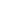 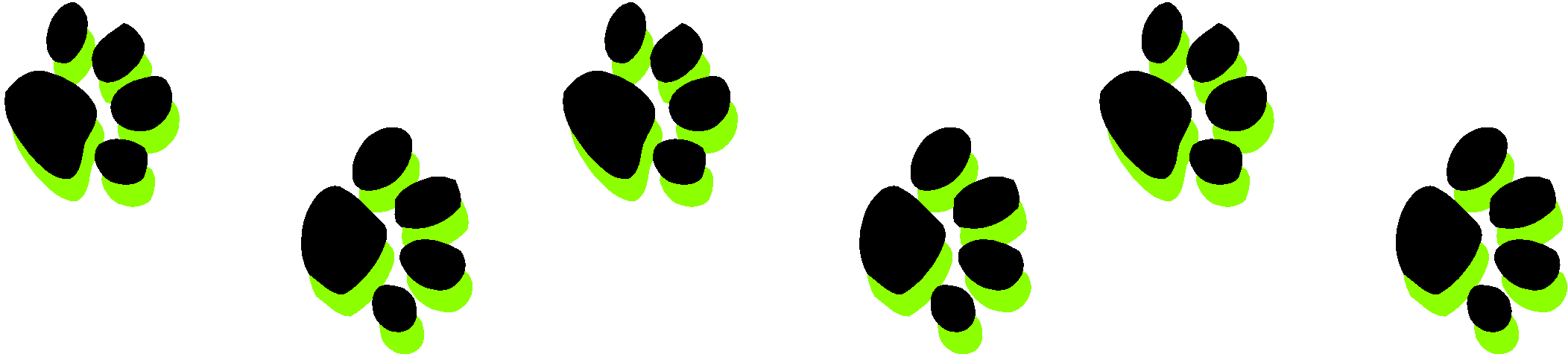 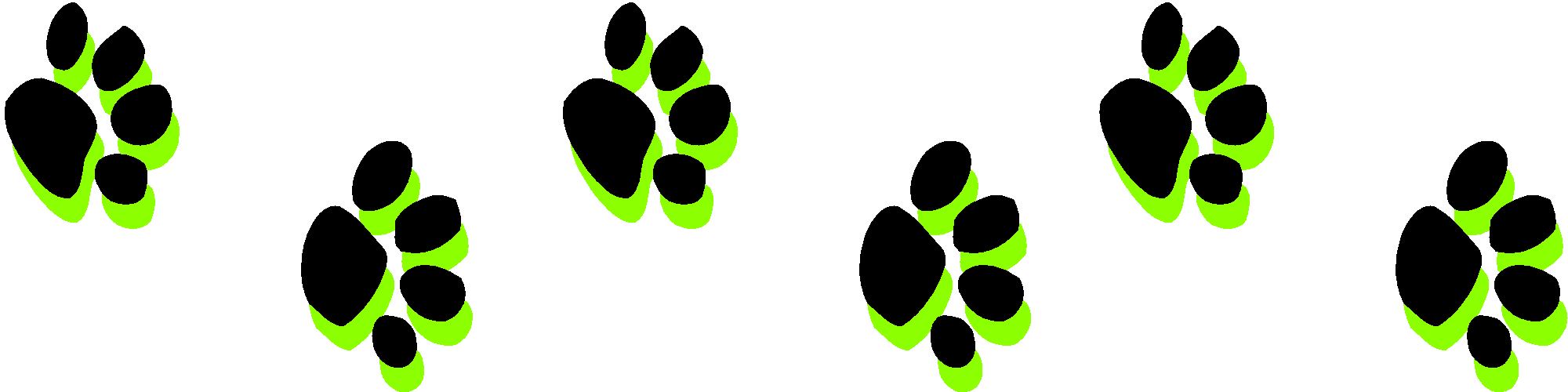 ORRICK SCHOOL DISTRICT ACTIVITIES CONSENT FORMNAME_________________________________________________________ GRADE __________               BIRTHDATE__________________________This application to participate in interscholastic activities at Orrick School District is voluntary on my part and is made with the understanding that I am eligible under the following rules set by M.S.H.S.A.A. and the additional rules set by the Orrick School District.  Any questions see student handbook/activity handbook.M.S.H.S.A.A. ELIGIBILITY STANDARDSYou must be a creditable school citizen.You cannot be 19 years old before July 1 preceding opening of school.You cannot have graduated from a four year high school.You cannot have attended eight semesters of high school.You cannot have competed in four seasons of a particular sport.You must have attended school the first 11 days of the semester that you are participating in.You cannot have played under a false name.You cannot commit an unsportsmanlike act.Students serving school suspension are not eligible to practice or compete in school activities.You must be enrolled in courses offering 3.5 units of credit.You must have earned 3.5 units of 80 % of credit the preceding semester whichever is greater.  Summer school credits may apply to state eligibility standards..I UNDERSTAND THAT VIOLATION OF ANY OF THE RULES PUBLISHED IN THIS HANDBOOK IS GROUNDS FOR DISMISSAL FROM THE ACTIVITY.CONSENT TO PARTICIPATION/RISK ACKNOWLEDGEMENTMy / our child wishes to participate in the Orrick activities program.  I / we realize that there are risks involved in my / our child’s participation.  I / we understand that the risk to my / our child includes a full range of injuries, from minor to severe, and that the result could be death, paralysis, or other serious, permanent disability.  I / we agree to accept this risk as a condition of my / our child’s participation._______________________________     		  ____________________________Student’s Signature					  Parent or Guardian SignatureDate__________________This form must be on file in the High School office within 10 days of the first day of school in order for students to participate in any athletic and/or extra-curricular activities for the current school year.                          The               Conference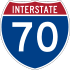 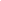 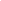 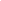 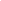 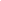 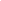 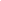 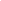 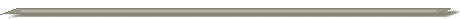 Parent Sportsmanship AgreementThe  I-70 conference knows that parents play an important role in helping their own children and other players learn good sportsmanship and self-discipline. Parents must set an example when it comes to demonstrating the importance of working together, sacrificing for the good of the team, enjoying winning, and dealing appropriately with defeat. Parents and spectators should be role models of good behavior at sporting events. Parents and Spectators are expected to:Cheer for your team and refrain from booing or other similar comments.Treat players, coaches, opponents, and officials with respect.It is okay to react to a call that doesn’t go your team’s way, but do not dwell on the call by continuing to yell at officials.Remember that the primary value of athletic participation is to provide our youth with an opportunity for self-development: physically, emotionally, and mentally. Remember that the game is for the players, not for the adults. Be aware that if a parent conference is desired with the coach that it is HIGHLY inappropriate to speak with the coach regarding this at the conclusion of an event. Wait until the day after the event and call to schedule an appointment. Help maintain a positive atmosphere by influencing your family members and friends to act sportsmanlike.Understand and respect the different roles of parents, coaches and officials. Parents should parent, coaches should coach, officials should officiate and each should be treated with respect. Failing to show appropriate sportsmanlike behavior will lead to dismissal from any contest and could lead to being suspended from attending further games. The Schools of the I-70 conference promote good sportsmanship. Parents and spectators from each school are expected to show it.Students Name______________________________________________________Parents Name (printed)______________________________________________Parent Signature____________________________________________               Date_________________________September 10November 5February 4April 15September 17November 12February 11April 23September 24November 26February 19April 29October 1December 3February 25May 6October 8December 10March 4May 13October 15December 17March 11May 20October 22January 21April 1October 29January 28April 8September 11November 6February 5April 9September 18November 13February 12April 16September 25November 27February 20April 23October 2December 4February 26April 30October 9December 11March 5May 7October 16December 18March 12May 14October 23January 8March 19May 17October 30January 29April 2